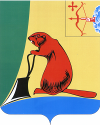 АДМИНИСТРАЦИЯ ТУЖИНСКОГО МУНИЦИПАЛЬНОГО РАЙОНАКИРОВСКОЙ ОБЛАСТИПОСТАНОВЛЕНИЕ06.11.2012											№  637пгт ТужаО внесении изменений в постановление администрации района от 30.10.2012 № 629Администрация района ПОСТАНОВЛЯЕТ:1. Внести в постановление администрации района от 30.10.2012 № 629 «Об утверждении административного регламента проведения проверок при осуществлении муниципального контроля за сохранностью автомобильных дорог местного значения вне границ населенных пунктов Тужинского муниципального района» следующее изменение:1.1..Пункт 2 изложить в следующей редакции:«2. Настоящее постановление вступает в силу с момента официального опубликования в Бюллетене муниципальных нормативных правовых актов органов местного самоуправления Тужинского муниципального района Кировской области».2. Настоящее постановление вступает в силу с момента официального опубликования в Бюллетене муниципальных нормативных правовых актов органов местного самоуправления Тужинского муниципального района Кировской области.И.о. главы администрации района			Н.А. Бушманов